Programas Pedagógicos Transversales (Caldas)Eje Pedagógico para el Desarrollo Humano  (Manizales)Educación para la  Sexualidad y Construcción de CiudadaníaProyecto ColaborativoFormémonos en el amorComités del gobierno estudiantil desarrollando las acciones del proyectoInstitución Educativa La Quiebra - sede central municipio de  MarquetalíaLa familia y la vida afectiva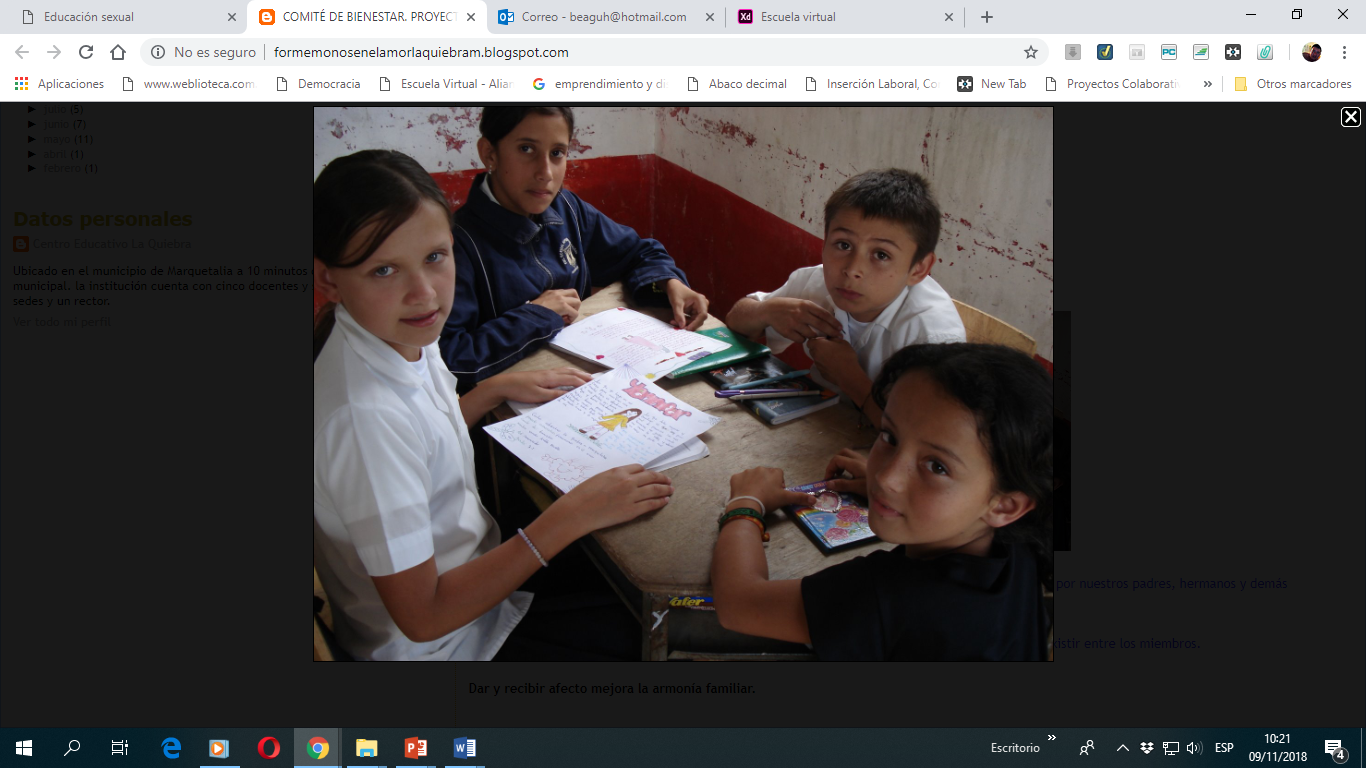 Es en la familia donde se da y se recibe afecto, las primeras personas por las que se siente amor es por nuestros padres, hermanos y demás familiares.
En la familia no pueden haber comportamientos agresivos, ya que ello destruye el amor que debe existir entre los miembros.Dar y recibir afecto mejora la armonía familiar.
Yenifer ArdilaGrado: Séptimo    Rol: ComunicadoraEl amor a si mismoEl amor a los demás y el amor a nosotros mismos no son alternativas. Por el contrario, en cada individuo capaz de amar a los demás se encontrara una actitud de amor a sí mismo.El amor a sí mismo está inseparablemente ligado al amor a cualquier otro ser.El amor a sí mismo es producto de una educación esmerada, consciente, responsable. El egoísmo es una planta que crece salvaje en un terreno no cultivado.DAVID RAMIREZROL:LIDERGRADO:NOVENO